重庆市小微企业融资担保有限公司关于宣传品采购询价函为提升公司影响力，助力公司和产品宣传推广，诚邀合作单位为我司进行宣传品制作。一、采购需求（一）采购物品为下表所示的数量和品牌。 （二）需按我方要求在物品或包装上定制公司LOGO。（三）明确品牌的物品需出具品牌方针对本项目的授权证明。（四）根据我方需求进行邮寄的物品，由供货方安排邮寄并承担运费，部分货物需寄到重庆40个区县。采购金额限价43万元（含税含邮寄费）。三、报价时间报价文件递交截止时间：2022年11月9日12：00。联系人：尹璐电  话：86312313地  址：重庆市渝北区洪湖西路18号12幢（可邮寄）附件1询价函重庆市小微企业融资担保有限公司 ：我方收到____________________________（询价项目名称）的询价函，经详细研究，决定参加该询价项目的报价。1、愿意按照询价函中的一切要求，提供询价采购内容供货及技术服务，初始报价为人民币大写：元整；人民币小写RMB：（元）。2、我们现提交的报价文件为：报价文件壹份，公司营业执照一份（复印件盖章），法人身份证一份（复印件盖章）及按我司需求提供的相关文件。3、我们完全理解和接受贵方询价函的一切规定和要求，完全答应询价函中规定的所有条件和询价评审办法。4、在整个询价过程中，我方若有违规行为，贵方可按《中华人民共和国政府采购法》和《询价函》之规定给予惩罚，我方完全接受。5、若我们成为成交供应商，我方将按照最终询价结果签订合同，并且严格履行合同义务。本函将成为合同不可分割的一部分，与合同具有同等的法律效力。报价人（公章）：地址：  电话：                           传真：网址：                           邮编：联系人：附件2宣传品报价单宣传品采购需求明细宣传品采购需求明细宣传品采购需求明细宣传品采购需求明细宣传品采购需求明细宣传品采购需求明细序号品名型号品牌型号图片数量1哈尔斯华为智选保温杯哈尔斯HDM-450-16+定制logo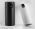 2202斯达高翼影斑斓子母壶斯达高翼影斑斓/高月夕花晨+定制logo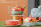 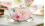 1003笨笨马无线便携料理机笨笨马BD04+定制logo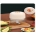 3004笨笨马无线便携榨汁杯笨笨马BD06+定制logo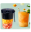 5005收纳组合套盒储物罐两件套+柿子罐+好柿发生钥匙扣+包装盒+定制腰封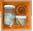 20062022灯笼DIY手工材料包木质版+定制logo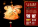 4007清祺书精品时尚台历清祺书岁月静好+定制logo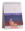 50089寸兔年公仔民俗丰收兔+定制水洗标LOGO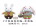 7009砂龙杯砂龙定制LOGO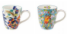 10010共禾京品X超活化浮雕马克杯共禾京品ZFMAL21000225(红色) ZFWAL21000226(绿色) ZFWAL21000227(枯色)+定制logo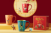 10011唯都简欧白领马克杯唯都W-J47+定制logo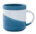 10012毕加索陶瓷筷毕加索6双+定制LOGO贴纸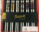 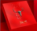 20013定制纸杯250ml，278g加厚纸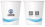 2000014熊熊毛巾大珊瑚绒72*35cm+磨砂透明袋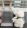 1200015定制方盒抽纸120*120*40cm ，4C+0, 50抽，钢刀，粘合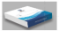 2400016定制帆布袋40*35*10cm
16A，双面UV彩印，吸磁扣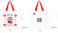 12050序号品名型号品牌型号图片数量单价合计1哈尔斯华为智选保温杯哈尔斯HDM-450-16+定制logo2202斯达高翼影斑斓子母壶斯达高翼影斑斓/高月夕花晨+定制logo1003笨笨马无线便携料理机笨笨马BD04+定制logo3004笨笨马无线便携榨汁杯笨笨马BD06+定制logo5005收纳组合套盒储物罐两件套+柿子罐+好柿发生钥匙扣+包装盒+定制腰封20062022灯笼DIY手工材料包木质版+定制logo4007清祺书精品时尚台历清祺书岁月静好+定制logo50089寸兔年公仔民俗丰收兔+定制水洗标LOGO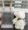 7009砂龙杯砂龙定制LOGO10010共禾京品X超活化浮雕马克杯共禾京品ZFMAL21000225(红色) ZFWAL21000226(绿色) ZFWAL21000227(枯色)+定制logo10011唯都简欧白领马克杯唯都W-J47+定制logo10012毕加索陶瓷筷毕加索6双+定制LOGO贴纸20013定制纸杯250ml，278g加厚纸2000014熊熊毛巾大珊瑚绒72*35cm+磨砂透明袋1200015定制方盒抽纸120*120*40cm ，4C+0, 50抽，钢刀，粘合2400016定制帆布袋40*35*10cm
16A，双面UV彩印，吸磁扣1205017金额合计金额合计金额合计